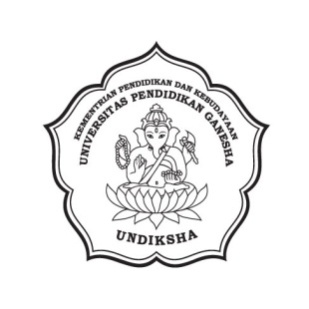 FAKULTAS TEKNIK DAN KEJURUANUNIVERSITAS PENDIDIKAN GANESHAMengetahuiMata Kuliah	: Elemen Mesin II					                    Ketua Jurusan,Kode			: PTM 1241							Kredit		: 2 SKSSemester 		: VIPengasuh		: Dr. Kadek Rihendra D, S.T.,M.T.			Dr. Kadek Rihendra D, S.T.,M.T.				  Ketut Gunawan, S.T., M.T.				NIP. 19791201 200604 1 001JURUSAN PENDIDIKAN TEKNIK MESIN2015SilabusA. IdentitasJurusan		: Pendidikan Teknik Mesin									Kredit			: 2 SKSMata Kuliah	: Elemen Mesin II									          Semester		: VIKode		: PTM 1241											Prasyarat   		: Elmes IB. Standar Kompetensi LulusanMemahami fungsi dan prinsip kerja pelumasan dan bantalan serta mampu merancang system transmisi C. DeskripsiREFERENSI :1. Khurmi and Gupta . Theory of Machine Element. New Delhi : Eurasin Publishery.2. Spott, MF, Design of Machine Elemen, Tokyo: Prentice Hall 19733. Hacl, AS & Holowenko AR. Machine Design, New York: Mc Graw Hill, 19774. Gustaf Niemann : Machine Element, Design and Calcution, Vol I & II, Springer Verlag.5. Phelan : Fundamental of Mechanical Design, Mc Graw Hill.6. Sularso, Dasar Perencanaan dan Pemilihan Elemen Mesin, Jakarta: Pradya Paramita1983.7. Mechanical Engineering Design, Joseph Edward Shigley, Mc Graw Hill 1986Singaraja, 6 Pebruari 2016Team Dosen Pengampu,Dr. Kadek Rihendra D, S.T.,M.T. 			Ketut Gunawan, S.T., M.T.NIP. 19791201 200604 1 001			NIP. 197912232015 041 002No.Standar KompetensiKompetensi DasarDeskripsi Isi(1)(2)(3)(4)1Mahasiswa dapat mengetahui dan memahami konsep pelumasan1.Dapat menjelaskan prinsip kerja pelumasan.2. Dapat menjelaskan macam-macam pelumasan1.Pengertian dasar pelumasan 2. macam macam pelumasan. 3. Cara kerja pelumasan4. Manfaat pelumasan2Mahasiswa dapat mengetahui dan memahami konsep dan definisi bantalan luncurDapat menjelaskan prinsip kerja bantalan luncur Dapat memahami jenis-jenis bantalan luncur.Dapat menentukan umur bantalan1. Prinsip kerja bantalan luncur2.Jenis jenis bantalan luncur3.Menentukan umur bantalan3Mahasiswa dapat mengetahui dan memahami  bantalan rollingDapat menjelaskan prinsip kerja bantalan rolling Dapat memahami jenis-jenis bantalan rolling.Menentukan umur bantalan rollingPrinsip kerja bantalan rollingJenis jenis bantalan rollingMenentukan umur bantalan 4Mahasiswa dapat mengetahui dan memahami  spur gearsMampu menjelaskan fungsi spur gearMampu menjelaskan cara kerja spur gearMampu menghitung dan merancang spur gears  Pengertian spur gearsVelocity ratio of spur gearStandard gears systemDesain spur gearsGears lubrication5Mahasiswa dapat mengetahui dan memahami Helical,worm, bevel and other gear  typesMampu  memahami dan menjelaskan terminology helical gear,worm, bevel and other gear types Pembebanan pada helical gearBending strength  Worm gear terminologyWorm gear strengthBevel gear6Mahasiswa dapat mengetahui dan memahami  perhitungan belt and chain drivesMampu merancang belt drives Mampu merancang chain drivesFlat belt drivesV belt drivesBelt drive designChain drives7Mahasiswa dapat mengetahui dan  memahami  brakes and clutchDapat memahami pengertian brakes and clutchDapat memahami prinsip kerja pengeremanDisc clutchCone clutchDisc brakeMaterial for brakes